Publicado en Barcelona el 12/07/2023 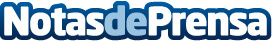 Home Serra renueva y mejora su tienda online gracias al Kit Digital y ofrece una interfaz más accesible y diáfanaGracias al Kit Digital, la empresa ha renovado la apariencia de su e-commerce y ha implementado diversas mejoras, para que los clientes puedan utilizar la plataforma de una forma más sencilla y cómodaDatos de contacto:Carlos937685249Nota de prensa publicada en: https://www.notasdeprensa.es/home-serra-renueva-y-mejora-su-tienda-online_1 Categorias: Cataluña E-Commerce Hogar Industria Téxtil Digital http://www.notasdeprensa.es